Inserir o título aqui, letra Arial 14. O título deve ser claro e conciso, não ultrapassar duas linhas, parágrafo único (não teclar “enter” no título)Fernando J.C. Penteado (FM)*,1 Raimundo J. Nonato (TM),2 Héverton Gabiroba (IC),2 Paulo Campos (TC),1 Janaina Souza (PG),2 Felipe S.S.H. Melo (PQ).1*  (autor que está submetendo o resumo deve vir sublinhado e com *). Arial 10, negrito. Não abreviar o primeiro nome e o último. Categorias: Professor de Magistério Superior ou Pesquisadores (PQ), Prof. de Educação Básica (FM), Pós-graduando (PG), Estudante de graduação (IC), Estudante de Nível Médio/Técnico (JR).fernandopenteado@seuemail.com; (do autor que submete)1Departamento de Química, UFJJJG; 2Departamento de Química UEHHH (arial 9, itálico, se tiver mais de uma instituição separar por ;)Palavras Chave:(máximo 5, separadas por vírgula, primeiras letras em maiúscula, arial 9, itálico). ResumoFonte arial 10 e espaçamento simples. Insira o seu texto completo, bem como tabelas, esquemas, figuras e referências nesta área. Não há a necessidade de dividir o resumo em seções diferentes (Introdução, Metodologia, Resultados, Conclusões), porém fica a critério do autor. As referências podem ser adicionadas ao final do trabalho, seguindo as normas da ABNT (NBR6023). O número máximo de palavras para o resumo (excluindo tabelas, esquemas e figuras) é de 300 palavras. Em qualquer situação o texto deve ser contido em uma página, respeitando-se as margens do template.Área: _____________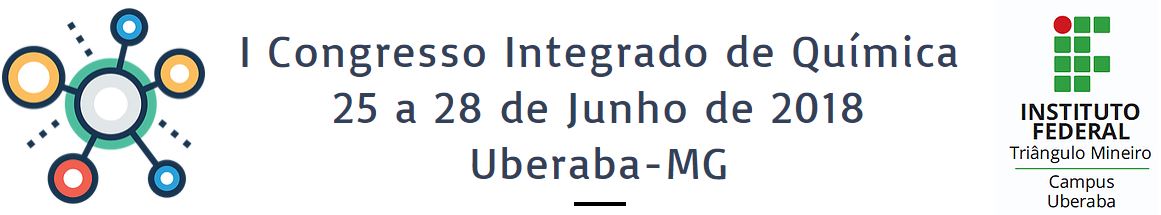 (Inserir a sigla da seção científica para qual o resumo será submetido. Ex: ORG, EDU, INO)